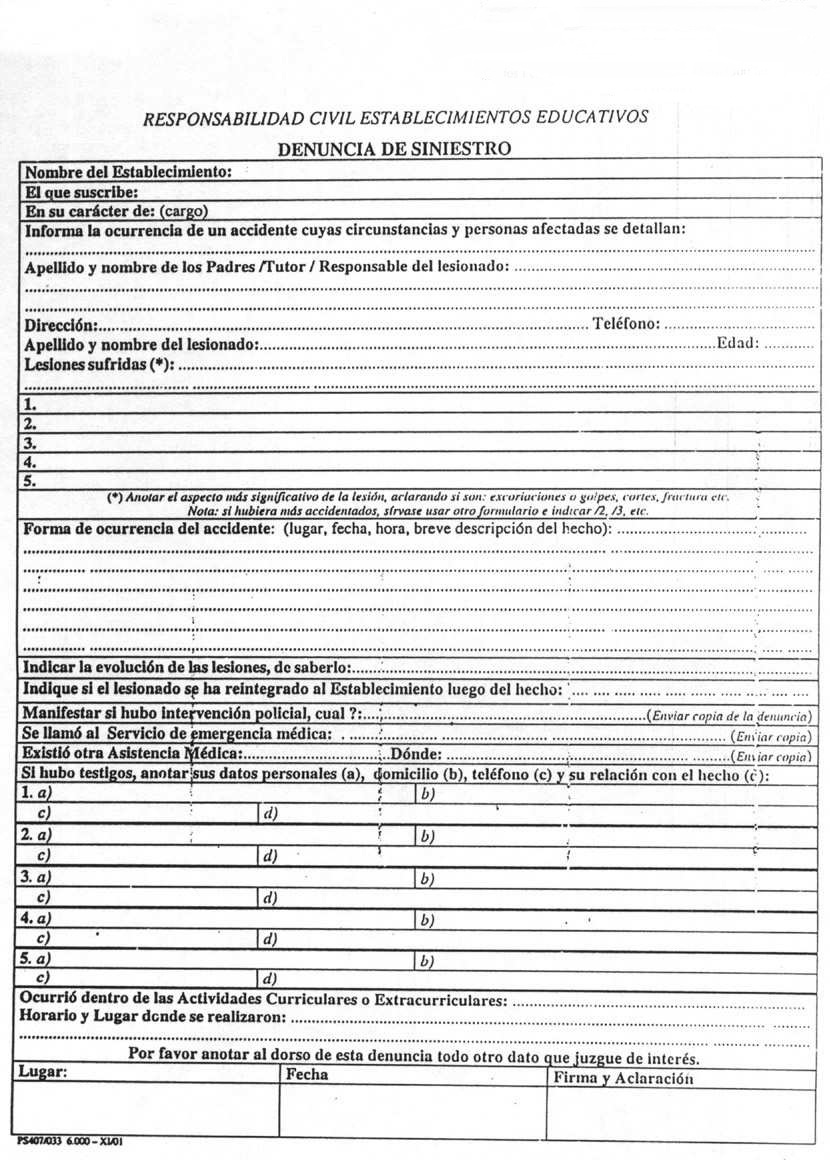 Además deberá completarse el resto de la información solicitada por el Dto. de Seguro:Certificado de Alumno Regular con horario de actividadesCopia de la denuncia o exposición policial si la hubiere (en caso de suma gravedad o internación)Alta Médica si la hubiere.CONSIDERACIONES GENERALES Las acciones preventivas propician un accionar institucional seguro y consecuente, no obstante ello, los accidentes pueden ocurrir.Ocurrido el hecho, deben adoptarse los siguientes recaudos. Atención inmediata del accidentadoAviso al responsable del alumno. Es de suma importancia contar con datos completos y actualizados de los alumnos, que deben estar disponibles para el equipo directivo y los docentes de la escuela: legajo del alumno con datos sobre domicilio real, teléfono, domicilio o teléfono del trabajo de los padres, etc.Para los casos de accidentes son imprescindibles los datos que permitan ubicar a los responsables del alumno.-.Consulta de un profesional que realice un diagnóstico médico del estado de salud del alumno.Estas acciones serán todo lo simultáneas que la situación posibilite, pero ninguna puede omitirse. POR NINGUNA RAZÓN SE ENVIARÁ AL ALUMNO SOLO A SU DOMICILIO, CON  UNA NOTA EXPLICATIVA. SI EL ALUMNO DEBE SER TRASLADADO, SIEMPRE DEBE CONCURRIR ALGÚN  PERSONAL DE LA ESCUELA ACOMPAÑANDO AL NIÑO Y LA FAMILIA. LA NOTIFICACIÓN AL ADULTO RESPONSABLE DEL MENOR SE HARÁ EN  FORMA PERSONAL, DADO QUE EL HECHO ACAECIÓ CUANDO LA GUARDA DEL MISMO ERA COMPETENCIA DE LA ESCUELA. INTERIORIZAR DE LO SUCEDIDO AL INSPECTOR DEL ÁREA Y / 0 INSPECTOR DE OTRO NIVEL SI CORRESPONDIERE. Ejecutadas las acciones básicas corresponde iniciar un legajo referido al hecho.